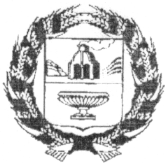 АДМИНИСТРАЦИЯ  ТЯГУНСКОГО   СЕЛЬСОВЕТАЗАРИНСКОГО  РАЙОНА  АЛТАЙСКОГО КРАЯПОСТАНОВЛЕНИЕ11.07.2023 										№  16ст. ТягунО присвоении адреса земельному участку  В соответствии с Федеральным  законом от 06.10.2003 №131-ФЗ «Об общих принципах организации местного самоуправления в Российской Федерации, постановлением Правительства Российской Федерации от 19.11.2014 №1221 «Об утверждении правил присвоения, изменения и аннулирования адресов», Уставом МО Тягунский сельсовет,  на основании    Уведомления Федеральной налоговой службыПОСТАНОВЛЯЮ:1. Земельному участку общей площадью 6500 кв.м., с кадастровым номером 22:13:170002:448 присвоить адрес: Российская Федерация, Алтайский край, Заринский муниципальный район, Сельское поселение Тягунский сельсовет, станция Тягун, улица Верхне-Заречная, земельный участок , номер 30.Глава  Тягунского сельсовета                                            Ю.А. Овчинников				      